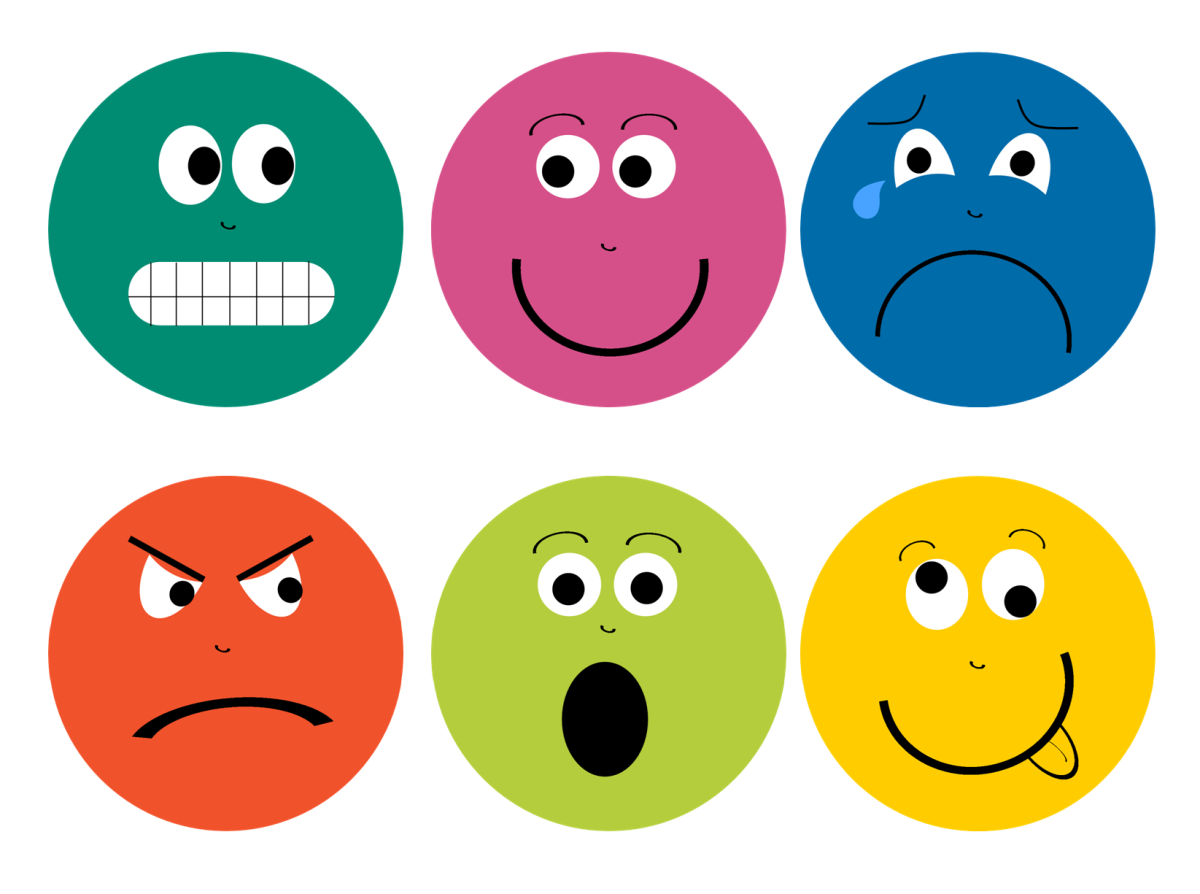 TUNTEET TUTUIKSIuTRAN KOULUN TUNNETAITOKASVATUKSEN OPETUSSUUNNITELMALinkkivinkki: https://www.rovaniemi.fi/loader.aspx?id=22f675c8-f199-48ee-94a4-80cc0d619be41.lkRYHMÄYTYMINEN (elokuu)koulu tutuksi, turvallisesti lähiympäristössä, luokan säännöt koulukummitoiminta alkaa ITSETUNTEMUS (syyskuu)omat vahvuudet, minä osaan (vahvuuskortit)Utran koulun arviointivihkohymynaama-arviointi käyttöön	ARJEN SELVIYTYMISTAIDOT (lokakuu)LAPSET PUHEEKSI –keskustelut kotiväen kanssalepo, ruokailu, liikunta, itsestä huolehtiminen, läksytSOPU-viikkoEMPATIA (marraskuu)tunnetaidot, pettymyksen sietokykydraamaa ja näytelmiähyvinvointiohjaajan vetämät tunnit (Jukka Hukka -kortit)KAVERITAIDOT (joulukuu) yhteisleikit ja -laulut, pikkujoulut Kaunis ele –kortit KATSE TULEVAISUUTEEN (tammikuu) oppimiskeskustelun jälkeiset tavoitteet, MEDIA JA HYVINVOINTI (helmikuu)ruutuaika, sosiaalinen mediadigiagentit luokkiinmonilukutaito RENTOUTUMINEN JA RAUHOITTUMINEN (maalis-huhtikuu) kiireettömyys ja läsnäolo ARVIOINTI (toukokuu) itsearviointi kotona ja koulussaTunnepolku, missä mennään?
2.lkYHTEISÖLLISYYS (elokuu) hyvinvoinnin vuosikellosta tuntisuunnitelma yhteisöllisyys uusien oppilaiden ryhmäyttäminen (väriryhmät) hyvän mielen purkki, yhteisöllinen palkitseminen hyvin menneestä koulupäivästä, palkkio luokkajuhla yhteisesti sovitustikakkosluokkalaisten yhteinen tapahtuma esim. leirikoulupäivä Vaiviossa elo-syyskuussa 2019 teemana yhteisöllisyys: o valmistautuminen leirikouluun yhteistapaamisella, jossa käsiteltiin leirikoulun aikataulu ja säännöt o yhteisöllisiä leikkejä; labyrintti, solmu, uppoava laiva, koodinpurku, kourupalloviesti, keilaus, luontopolku, saunominen ja uiminen, makkaranpaisto nuotiollakakkosluokkalaisten yhteisenä tavoitteena on pitää yllä yhteisöllisyyttä koko kouluvuoden ajan esim. yhteisillä kokoontumisilla ja toiminnoilla (ulkoluokkatoiminta) ARJEN SELVIYTYMISTAIDOT (syyskuu) vuosikellon mukainen tuntisuunnitelma arjen tilanteet tärkeämpiä, keskustelu, kuvatkäytöstavat, käytöksen tarkkailuviikkoITSETUNTEMUS (lokakuu) viikon tähti/tähdet (esim. malli Pinterest), lapset täyttävät Vahvuusvaris-kirjasta Tällainen olen minä- liitteen, arpomalla tähtivuorot, jotka esitellään luokan seinällä tähtioppilaat saavat viikon aikana vastuutehtäviä otetaan käyttöön tähti- ja vahvuuskortit, joilla kerrotaan lapsen myönteisistä ominaisuuksista ja vahvuuksista (opettajien palaute / vertaispalaute) Toteemieläimet: Millainen sinä olet/on sinun toteemisi? Oppilas leikkaa ja kokoaa oman toteemipaalunsa. TUNNETAIDOT (marraskuu) vuosikellon mukainen tuntisuunnitelma tunteiden vuoristorata- peli (Tutkimusmatka 2) tunnekortit ja tunnejana käyttöön (mikä tunne tänä aamuna on/ päivän päätteeksi) Tunnetaidot; Pinterest-materiaali: kiitollisuusaarrejahti, tunnerobotti, tunteiden tunnistus, tunteet -lautapeliEMPATIA (joulukuu) vuosikellon mukainen tuntisuunnitelma kuvia; mitä voisit sanoa kuvan henkilölle? Viitottu rakkaus –sivusto.tarinoita aiheestaHyvien tekojen joulukalenteri KAVERITAIDOT JA RISTIRIITOJEN RATKAISU (tammikuu) vuosikellon mukainen tuntisuunnitelma kiva koulu –materiaali; roolit kiusaamistilanteissaSanoma Pron digitaaliset oppimateriaalit: Pisara 2 -> 27 Ole hyvä kaveri!MEDIA JA HYVINVOINTI (helmikuu) vuosikellon mukainen tuntisuunnitelma what´s app, facebook, instagram, niiden säännöt ja käyttöemojit ja niiden käyttöTutkimusmatka 2 open opas ja oppikirjat -> 28 Käytä internetiä harkiten KATSE TULEVAISUUTEEN (maaliskuu) vuosikellon mukainen tuntisuunnitelma RENTOUTUMINEN JA RAUHOITTUMINEN (huhtikuu) vuosikellon mukainen tuntisuunnitelma Rentoutus; kuparikettuTutkimusmatka 2; digitaalinen materiaaliARVIOINTI (toukokuu) vuosikellon mukainen tuntisuunnitelma3. lk

Esimerkkejä toteutustavoista hyvinvointikellon harjoitusten lisäksi

YHTEISÖLLISYYSuudet oppilaat mukaan ryhmäänleikkejä ja pelejä tukemaan ryhmäytymistäturvallinen ilmapiiri, säännöt (yo)HYMY-vihkon aloitusITSETUNTEMUSäidinkielessä itsestä kertominen, tarinatähtioppilas, vaihtuu joka viikkoomien vahvuuksien löytäminen, vahvuuksiin tutustuminen, positiivinen cvTUNNETAIDOTtunnekortit, tunteiden tunnistaminentunteiden säätely, draamaharjoituksetEMPATIAkuuntelutaitojen vahvistaminenläsnäolotaidot ja niihin liittyvät harjoituksetKAVERITAIDOT JA RISTIRIITOJEN RATKAISEMINENuskonnon sisällötkertomukset ja tarinatkirjallisuus aiheestaMEDIA JA HYVINVOINTIasiantuntijavierailu somestatulee monessa oppiaineessakriittisyys ja sen opettaminenKATSE TULEVAISUUTEENhyvien ominaisuuksien kauppaunelmien karttakirje itselleni vuoden päähänRENTOUTUMINEN JA RAUHOITTUMINENtietoisuustaidot, esim. Kupariketturauhoittava musiikkimusiikkimaalaussarjakuva tunnetiloistaARJEN SELVITYMISTAIDOTyoruutuaikatulee esille koko lukuvuoden aikanaerilaiset päiväkirjatARVIOINTImissä olen onnistunutmitä ollaan saatu aikaan
4.lkYHTEISÖLLISYYS (elokuu)Unelmien luokkakirjoitelma, kuvistyö, ryhmätyönä post it –lappuja 	1 Millaisessa luokassa olisi hyvä olla? Listatkaa ainakin kolme asiaa.  	2 Miten unelmien luokan oppilaat kohtelevat toisiaan? Entä millainen olisi unelmien 	opettaja? 	3 Miten unelmien luokan oppilaat puhuvat toisilleen? 	4 Millaisia käytännön tekoja jokainen voisi tehdä, jotta luokassa olisi hyvä olla? 	5 Mitä omassa luokassa pitäisi muuttua, että siitä tulisi unelmien luokka?rakennetaan omalle luokalle tavoitteetITSETUNTEMUS  (syyskuu)peli kannustuskädet, esim. seuraavia kysymyksiä	Kuka osaa kuunnella, jos sinua harmittaa?	Kuka ottaa mukaan leikkeihin ja peleihin?	Kuka kannustaa toisia liikuntatunneilla?	Kenen juttuja kuuntelet erityisen mielelläsi?	Ketä pyytäisit piirtämään puolestasi onnittelukortin?	Keneltä olet viimeksi saanut kehuja tai hyvää palautetta?	Kuka saa sinut hyvälle tuulelle?	Kuka auttaa, jos tarvitset apua?	Keneltä olet saanut hyvää palautetta?TUNNETAIDOT  (lokakuu)koodausleikki 1 = taputa käsiäsi, 2 = seiso surullisesti, 3 = irvistä viekkaasti, numeroille voi antaa eri variaatioitaHarjoitusta voidaan vaikeuttaa lisäämällä liikkeitä ja sanomalla numeroita nopeasti. Muita liikkeiden aiheita voivat olla esimerkiksi: • Nyrkkeile vihaisesti• Silitä hellästi• Halaa lämpimästi• Kävele väsyneesti• Hyppele innostuneesti• Liiku hermostuneestiLopuksi voidaan keskustella, miltä harjoituksen tekeminen tuntui ja oliko jokin tunnetila erityisen vaikea tai helppo näytellä.EMPATIA  (marraskuu)Pantomiimi parityöskentelynä: Parit etsivät luokasta oman tilan ja menevät seisomaan vastak-kain. Oppilaiden tehtävänä on ilman sanoja tai ääntelyä esittää jokin tunnetila. Toinen pareista toimii peilinä ja näyttää mahdollisimman samalta. Parin tehtävänä on myös arvata tunnetila. Kun pari on arvannut tunteen, vaihdetaan rooleja.Esimerkkitunteita:• Suru• Viha • Pettymys• Pelko• Ilo• Hämmennys• RakkaussalapoliisitehtäväOpettaja jakaa oppilaille salaisen tehtävän, jonka hän on leikannut liitteestä. Opettaja kirjoittaa tehtäväpaperiin sen oppilaan nimen, jolle salainen tehtävä tehdään. Oppilaat eivät saa kertoa omaa salapoliisitehtäväänsä toisille. Tehtävissä on erilaisia tekoja. Oppilaiden tulee päivän aikana tehdä ohjeen mukainen teko tehtäväpaperissa mainitulle oppilaalle.KAVERITAIDOT JA RISTIRIITOJEN RATKAISU  (joulukuu)sähkötyspiiri	Oppilaat istuvat piirissä silmät kiinni, kädet selän takana ja pitävät vierustoverin kädestä 	kiinni. Aluksi sovitaan, kuka aloittaa sähkötyksen. Sähkötys tapahtuu puristamalla hellästi 	vierustoverin kättä. Vieressä oleva jatkaa puristusta, kunnes sähkötys on kulkenut koko piirin 	läpi. Kun alkuperäinen lähettäjä saa sähkötyksensä takaisin, hän nostaa kädet ylös. Samalla 	muutkin tekevät niin ja yhdessä huutavat ”piip piip!”.nukketeatteri	esim. esittävät pienemmille oppilaille halutessaan itse kirjoittamiaan kaveritaitoihin liittyviä 	näytelmiä MEDIA JA HYVINVOINTI  (tammikuu)mediapeukku, silmät kiinni, peukku ylös = fakta, peukku alas = fiktioesim. väittämiä:Kaikki tieto, mitä netistä voi lukea, on totta. Omia salasanoja ei kannata kertoa kenellekään. Kuka tahansa voi laittaa netistä tekstiä, ääntä ja kuvia. Netissä täytyy kertoa oma nimi tai puhelinnumero, jos joku kysyy. ISOT kirjaimet somessa tai chattaillessa tarkoittavat huutamista. Myös somekeskusteluissa on oltava kohtelias. Kaikki, mitä ihmiset keskustelevat netissä, on totta.Kavereista saa laittaa kuvia nettiin, ja niitä saa jakaa somessa.Kenenkään ei pidä pahoittaa mieltään somessa käydyistä keskusteluista.Netissä saa haukkua muita, jos siitä ei jää kiinni.Kaikki nettiin jakamani asiat lähtevät sieltä heti pois, jos poistan ne. Kukaan ei voi kommentoida someen jakamiani kuvia.KATSE TULEVAISUUTEEN  (helmikuu)kirjoitelma omasta tulevaisuudesta ja toiveista tai unelmista, esim. toiveammatista14.2. ystävänpäiväkortti,  nimeämättömän kaverin huomioiminen, mitä hyvää toivon tulevaisuuteesi RENTOUTUMINEN JA RAUHOITTUMINEN / maaliskuurentoutumisharjoituksia, tarinan kuuntelua, musiikin kuunteluasivellin/höyhen- / pallohierontaARJEN SELVIYTYMISTAIDOT  (huhtikuu)KOSKETUKSEN SÄÄNNÖT	Oppilaiden tehtävänä on värittää pallukat punaisella tai vihreällä riippuen siitä, miltä 	esimerkkeissä luetellut kosketukset oppilaan mielestä tuntuvat. Vihreä valo tarkoittaa 	sellaista kosketusta, joka tuntuu sinusta mukavalta ja josta tulee tunne, että sinusta 	välitetään. Vihreän valon kosketuksesta tulee turvallinen ja hyvä olo. Tällaiselle kosketukselle 	sanomme mielessämme kyllä ja voimme opetella myös itse antamaan sellaista. Punainen 	valo tarkoittaa sellaista kosketusta, joka satuttaa, pelottaa tai tuntuu epämiellyttä-vältä. 	Punaisen valon kosketukselle opimme sanomaan ääneen ”ei”. Punaisen valon kosketusta ei 	saa pitää salassa, vaan siitä pitää kertoa aina turvalliselle aikuiselle.		Mummo halaa sinua.		Kaveri tönäisee pelissä. 		Sinua silitetään hiuksista. Lääkäri ottaa verikokeita.		Kaverisi puraisee sinua.		Aikuinen laskee käden olkapäällesi.		Sinua kannetaan reppuselässä.		Koira nuolee kasvojasi.		Sinua taputetaan takapuoleen.		Perheenjäsen pitää sinua kädestä. 		Sinua kutitetaan.		Aikuinen tuttava haluaa leikkipainia kanssasi, vaikket itse halua.		Ystävä pitää sinua kädestä kiinni.		Sinua lyödään välitunnilla.		Kaveri heittää sinulle ”yläfemman”.		Parturi leikkaa hiuksiasi.		Luokkakaveri istuu syliisi.		Luokkakaveri vetää sinua kädestä mukaansa.ARVIOINTI  (toukokuu)itsearviointivihko5. lkTuntien teemat Hyvinvoinnin vuosikellostaTavoiteViidennellä luokalla pohditaan yhteisyyttä ja erillisyyttä. Opetellaan olemaan myös eri mieltä toisten kanssa ja perustelemaan omia mielipiteitä. Vuoden aikana harjoitellaan tunnistamaan tunteita erilaisissa tilanteissa ja keskustelemaan tunteista toisten kanssa. Pohditaan tekojen vaikutuksia toisiin ihmisiin ja ideoidaan erilaisia hyvän mielen tekoja omalle ryhmälle/luokka-asteelle. Kerrataan somesääntöjä. Harjoitellaan rentoutumista ja tarkastellaan, millaisia keinoja voi löytää huolista ja murheista selviytymiseen. YHTEISÖLLISYYS (elokuu)Tuntien teemana meidän luokka, luokka-aste ja koulu. Tunnetaitosuunnitelman esittely ja vuosikellon esille laittaminen luokassaVanhempainillassa erityisnuorisotyöntekijä Jarkko Riikonen kertomassa somesäännöistä ja kiusaamisesta.Muuta: Uinti- ja onkiretki Utran rannalle ja Sci Fest BotaniassaITSETUNTEMUS (syyskuu)Tuntien teemana: Minä olen hyvä tyyppi. Tunteiden taustojen, syiden ja seurausten pohtiminen. Tehdään tunnerobotti.Muuta: PuolukkaretkiTUNNETAIDOT (lokakuu)Tuntien teemana: Mikä tunne on kyseessä? Miksi tunteiden ilmaisu ja säätely on tärkeää?Sopu –viikko ja -tunnit (teema piilokiusaaminen, kiusamisen roolit ja kiusaamisen vaikutukset)KiusaamiskyselyMuuta: DiscojärjestelytEMPATIA (marraskuu)Tuntien teemana: Sanat satuttavat ja Minä pidänMuuta: Muinaisilla poluilla –museokierros, läksytön ja reputon viikko, tetoisuustaitojen säännöllinen harjoitteluKAVERITAIDOT JA RISTIRIITOJEN RATKAISU (joulukuu)Teemana tunneilla: Kiitollisuuspuu / Ystävyyden puuMEDIA JA HYVINVOINTI (tammikuu)Teemana tunneilla: Oman luokan / koulun somesäännötKATSE TULEVAISUUTEEN (helmikuu)Teemana tunneilla: Aikuisena minusta tulee.Muuta: Päivänavaukset ryhmissä itse valitusta aiheesta.RENTOUTUMINEN JA RAUHOITTUMINEN (maaliskuu)Tuntien teemana: Omien stressinhallintakeinojen / rauhoittumiskeinojen miettiminen ja harjoittelu.ARJEN SELVIYTYMISTAIDOT (huhtikuu)Tuntien teemana: Hyvät ja ikävät asiat, tehdään selviytyjän pelastuslaukkuMuuta: Vierailu Taidemuseoon ja pääkirjastoonARVIOINTI (toukokuu)Tuntien teemana: Mikä meni hyvin? Mitä olet oppinut tänä vuonna?Muuta: Uintiretki Vesikkoon6. lkHyvinvoinnin vuosikello:YHTEISÖLLISYYS (elokuu)ITSETUNTEMUS (syyskuu)TUNNETAIDOT (lokakuu)EMPATIA (marraskuu)KAVERITAIDOT JA RISTIRIITOJEN RATKAISU (joulukuu)MEDIA JA HYVINVOINTI (tammikuu)KATSE TULEVAISUUTEEN (helmikuu)RENTOUTUMINEN JA RAUHOITTUMINEN (maaliskuu)ARJEN SELVIYTYMISTAIDOT (huhtikuu)ARVIOINTI (toukokuuVuosikellossa mainitut teemat käydään läpi vuoden aikana, mutta ei välttämättä mainitussa järjestyksessä. Läpikäytävät aiheet tiedostetaan, mutta niitä käydään läpi yhdessä koko luokan kanssa pääsääntöisesti todellisten asioiden/ tapahtumien kautta. Pyritään siis keskustelemaan teemoista todellisen tilanteen yhteydessä, jolloin keskustelu luontevampaa.Hyvinvoinnin on yksi monialaisten opintojen teema. Kaikki kutoset jaetaan sekaisin  5-6 ryhmään. Kukin opettajista (lisäksi myös apua pyydetään esim. kuraattorilta, terveydenhoitajalta ym.) pitää opetustuokion jostain hyvinvoinnin teemasta ja ryhmät kiertävät näissä vuorollaan. Tietoisesti ryhmät ovat sekaisin eri luokilta, jolloin normaalit ”luokkarakenteet” rikkoutuvat, joka voi tuoda keskusteluunkin uutta piristystä. Toteutus syysloman jälkeen.Vierailu mahdollisuuksien mukaan Mutalan koulussa. Mutalan oppilaat tulevat yläasteella samaan kouluun ja tässä tavoitteena tehdä ensituttavuutta tulevien luokkakavereiden kanssa